Проект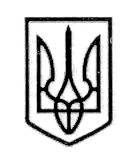  УКРАЇНА СТОРОЖИНЕЦЬКА МІСЬКА РАДАЧЕРНІВЕЦЬКОГО  РАЙОНУ ЧЕРНІВЕЦЬКОЇ ОБЛАСТІХХІХ позачергова сесія VIIІ скликання                               Р  І  Ш  Е  Н  Н  Я   № __-29/202319 травня 2023 року                                                                           м.СторожинецьПро внесення змін до Програми регулюваннячисельності безпритульних тварин гуманнимиметодами на території Сторожинецькоїміської  територіальної громади на 2023-2025 рокиЗ метою зменшення кількості безпритульних тварин виключно гуманними методами, покращення санітарно-екологічної та епізоотичної ситуації на території Сторожинецької міської територіальної громади, зміни громадської думки у бік цивілізованого, гуманного та етичного ставлення до тварин, відповідно до Закону України «Про захист тварин від жорстокого поводження», керуючись   Законом України «Про місцеве самоврядування        в Україні», міська рада вирішила:1. Внести зміни до Програми регулювання чисельності безпритульних тварин гуманними методами на території Сторожинецької міської  територіальної громади на 2023-2025 роки  затвердженої рішенням ХXIV позачергової сесія Сторожинецької міської  ради VIIІ  скликання від 08.12.2022 р. № 214-24/2023 року (далі Програма), а саме: додатково включити до переліків «Учасників програми» та «Відповідальних виконавців» Комунальне підприємство «Зеленбуд» Сторожинецької міської ради Чернівецького району Чернівецької області.2. Начальнику відділу документообігу та контролю Миколі БАЛАНЮКУ забезпечити оприлюднення рішення на офіційному веб-сайті Сторожинецької міської ради Чернівецького району Чернівецької області.3. Дане рішення набуває чинності з моменту оприлюднення. продовження рішення ХХІХ позачергової  сесії Сторожинецької  міської  ради VIII скликання  від 19.05.2023 року №   -29/20234. Контроль за виконання цього рішення покласти на першого заступника міського голови   Ігоря БЕЛЕНЧУКА, постійні комісії з питань фінансів, соціально-економічного розвитку, планування, бюджету                     (Л. РАВЛЮК) та з  питань охорони здоров’я, соціального захисту населення, молодіжної політики ( О. ВОЙЦЕХОВСЬКИЙ).Сторожинецький міський голова                                     Ігор МАТЕЙЧУКВиконавець:   В. о. начальника відділу містобудування, архітектури, житлово-комунального господарства, транспорту, благоустрою та інфраструктури                                             Ігор ІПАТОВПогоджено:Секретар міської ради                                                             Дмитро БОЙЧУКПерший заступник міського голови 	        Ігор БЕЛЕНЧУКНачальник відділу  організаційної та кадрової роботи                                                                    Ольга ПАЛАДІЙ Начальник юридичного відділу                                              Олексій КОЗЛОВНачальник відділу документообігу                                       Микола БАЛАНЮКта контролю           Начальник фінансового відділу                                              Ігор СЛЮСАРГолова постійної комісії з питань фінансів, соціально-економічного розвитку, планування, бюджету                                                                                   Лідія  РАВЛЮК  Голова постійної комісії з питань  охорони здоров’я, соціального захисту населення, молодіжної політики                                         Олександр ВОЙЦЕХОВСЬКИЙ